Earnings Statement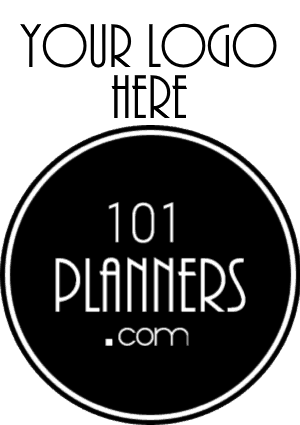 Employer’s NameAddressPhoneEIN:Employee InfoSocial security numberStub NumberPay ScheduleIssue DatePay PeriodRateHoursCurrent EarningsTaxes/DeductionsCurrent DeductionsYear to Date DeductionsTotal Current EarningsTotal Current Taxes/DeductionsNet PayGross Earnings Year to DateTaxes/Deductions Year to DateNet Pay Year to Date